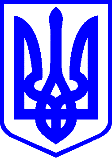 КИЇВСЬКА МІСЬКА РАДАІI СЕСІЯ   IX СКЛИКАННЯРІШЕННЯ________№_______________								ПРОЄКТПро надання одноразової адресної матеріальної допомоги киянам, діти яких постраждали під час надзвичайної події, яка сталася у дитячому закладі оздоровлення та відпочинку «Сонячні Карпати»Відповідно до Закону України «Про місцеве самоврядування в Україні», Регламенту Київської міської ради, затвердженого рішенням Київської міської ради від 4 листопада 2021 року № 3135/3176, рішення Київської міської ради від 7 жовтня 2021 року № 2726/2767 «Про затвердження міської цільової програми «Турбота. Назустріч киянам» на 2022 - 2024 роки», з метою надання матеріальної підтримки родинам киян, діти яких постраждали під час надзвичайної події, яка сталася 25 вересня 2023 року у дитячому закладі оздоровлення та відпочинку «Сонячні Карпати», Київська міська рада вирішила:1. Надати одноразову адресну матеріальну допомогу у розмірі 10 000 грн на кожну дитину киянам –  одному з батьків, опікунів чи законних представників, діти яких постраждали під час надзвичайної події, яка сталася 25 вересня 2023 року у дитячому закладі оздоровлення та відпочинку «Сонячні Карпати», що знаходиться за адресою Івано-Франківська обл., Верховинський р-н, с. Красноїлля, присілок Долина, 10.2. Департаменту молоді та спорту Київської міської ради (Київської міської державної адміністрації) затвердити та передати Департаменту соціальної політики виконавчого органу (Київської міської державної адміністрації) списки осіб, визначених у пункті1 цього рішення.3. Департаменту соціальної політики виконавчого органу (Київської міської державної адміністрації):3.1. Забезпечити виплату одноразової адресної матеріальної допомоги особам, відповідно до списків, визначених пунктом 2 цього рішення, за рахунок коштів, передбачених у бюджеті міста Києва на 2023 рік на виконання міської цільової програми «Турбота. Назустріч киянам» на 2022 - 2024 роки у межах видатків на надання одноразової адресної матеріальної допомоги малозабезпеченим верствам населення міста Києва та киянам, які опинилися в складних життєвих обставинах.3.2. Здійснити організаційні заходи щодо виконання цього рішення.4. Оприлюднити це рішення у встановленому порядку.5. Це рішення набирає чинності з моменту його оприлюднення.6. Контроль за виконанням цього рішення покласти на постійну комісію Київської міської ради з питань охорони здоров'я, сім'ї та соціальної політики та постійну комісію Київської міської ради з питань освіти і науки, молоді та спорту.Київський міський голова						Віталій КЛИЧКОПОДАННЯДепутати Київської міської радиПОГОДЖЕННЯ:Постійна комісія Київської міської ради з питань охорони здоров'я, сім'ї та соціальної політикиГолова								Марина ПОРОШЕНКОСекретар								Юлія УЛАСИКПостійна комісія Київської міської ради з питань освіти і науки,молоді та спортту Голова								Вадим ВАСИЛЬЧУКСекретар								Олександр СУПРУНПостійна комісія Київської міської ради з питань бюджету, соціально-економічного розвитку та інвестиційної діяльностіГолова								Андрій ВІТРЕНКОСекретар								Владислав АНДРОНОВНачальник управління правового забезпечення діяльності Київської міської ради					Валентина ПОЛОЖИШНИК    